Государственное бюджетное образовательное учреждениедля детей дошкольного и школьного возраста прогимназия № 675Красносельского района Санкт-Петербурга«Талант»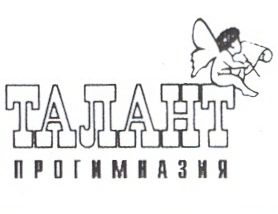 Сценарий творческого выступления«Безопасным колесом по Санкт-Петербургским дорогам»команды «Осторожно, дети!»в районных соревнованиях«Безопасное колесо 2014»              Руководитель команды: Храмцова Татьяна Вадимовна                                   учитель 3б класса                                                                                                          Григорьева Анастасия Петровна,                                                                                                               воспитатель ГПД 3б класса Cанкт-Петербург2014 годСценарий выступления команды «Осторожно, дети!»План выступления.Приветствие команды «Осторожно, дети!»Музыкальный номер: озорные частушки.Безопасный подход к школе. (Электронная презентация в стихах). Приложение.Приветствие команды.

ОСТОРОЖНО – ДЕТИ!
Этот знак дорожный
Знают все на свете.
Он зовёт, он просит:
«Осторожно – дети!»
И, сойдя со знака,
Скачут по планете
Девочка и мальчик:
«Осторожно – дети!»
«Осторожно – дети!»
Тормозит машина
На просёлках Курска,
На шоссе Берлина.
Но у каждой мамы
На душе тревожно:
«Осторожно – дети!»
Только осторожно.
Мы за них в ответе.
Мы за мир в ответе.
«Осторожно – дети!»
«Осторожно – дети!»Презентация по ПДД (стихи для электронной презентации)
1. (на экране фото школы) 
Наша школа в бойком месте, 
На юго-западе онаТрассами большими тесно 
Со всех сторон окружена. 
Мы подскажем вам пути, 
Как дорогу перейти! 

2.(на экране фотография светофора) 
Светофор есть возле школы, 
Он стоит не для прикола , 
Отправляясь утром в путь, 
Про него ты не забудь! 
Переходим мы  проспект 
Только на зелёный свет! 3. (на экране Ленинский проспект.) 
Перед тем, как перейти, 
Влево, вправо посмотри, 
Обстановку оцени, 
И тогда вперед иди. 4. (на экране знак пешеходного перехода) 
Посмотри на этот знак, 
Он стоит не просто так, 
На дороге не зевай 
И про знак не забывай! 
5. (на экране переход с кнопкой) 
Если кнопку ты нажала, 
На дорогу не стремись, 
А зелёного сигнала 
Обязательно дождись! 
Пусть машин кругом и нет , 
Не ходи на красный свет! 
6.(на экране перекресток возле школы) 
Перейти совсем не просто 
Оживлённый перекрёсток, 
И не зря здесь с давних пор 
Установлен светофор! 
7. (на экране переход на ул. Котина) Сложностей опасных масса 
На Котина – крутая трасса!Всех Юнона к нам зовет!
Но тебя здесь тоже ждёт Пешеходный переход! 
8. (на экране женщина, которая переходит дорогу на красный свет)Уважаемая тётя, 
Куда ж с ребенком вы идете? 
Красный свет – дороги нетВам понятно или нет!9. (на экране сценка на дороге)Посмотри на перекресток:
Здесь – машина, там – подросток!
Желтый свет – не общий свет:
Никому движенья нет!» 10. (На экране велосипедист)Если в школу ты стремишься,Опоздать с утра боишься,
Сядь верхом и мчись на нем,Только лучше правь рулем!11. (на экране деревенская дорога) 
Отправляясь в дальний путь, 
Ты внимательнее будь! 
Даже на лесной дорожке 
Не мешает осторожность!12.(На экране Талант)Этим правилам дорожнымСледуй без сомненияИ тогда твой путь в ТалантПройдет без сожаления!